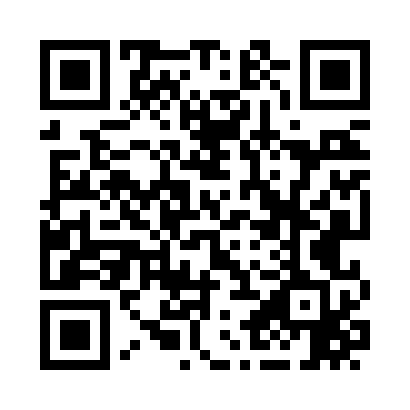 Prayer times for Arnott, Wisconsin, USAWed 1 May 2024 - Fri 31 May 2024High Latitude Method: Angle Based RulePrayer Calculation Method: Islamic Society of North AmericaAsar Calculation Method: ShafiPrayer times provided by https://www.salahtimes.comDateDayFajrSunriseDhuhrAsrMaghribIsha1Wed4:145:4712:554:518:039:362Thu4:125:4612:554:518:049:383Fri4:115:4512:554:518:059:404Sat4:095:4312:554:528:069:415Sun4:075:4212:544:528:089:436Mon4:055:4112:544:538:099:457Tue4:035:3912:544:538:109:468Wed4:015:3812:544:538:119:489Thu3:595:3712:544:548:129:5010Fri3:585:3512:544:548:149:5211Sat3:565:3412:544:558:159:5312Sun3:545:3312:544:558:169:5513Mon3:535:3212:544:558:179:5714Tue3:515:3112:544:568:189:5815Wed3:495:3012:544:568:1910:0016Thu3:485:2912:544:578:2010:0217Fri3:465:2812:544:578:2110:0318Sat3:445:2712:544:578:2210:0519Sun3:435:2612:544:588:2410:0720Mon3:415:2512:544:588:2510:0821Tue3:405:2412:544:588:2610:1022Wed3:395:2312:554:598:2710:1123Thu3:375:2212:554:598:2810:1324Fri3:365:2112:554:598:2910:1425Sat3:355:2012:555:008:3010:1626Sun3:335:2012:555:008:3110:1727Mon3:325:1912:555:018:3210:1928Tue3:315:1812:555:018:3210:2029Wed3:305:1812:555:018:3310:2230Thu3:295:1712:555:028:3410:2331Fri3:285:1712:565:028:3510:24